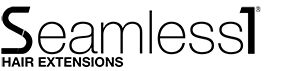 P r e h l á s e n i e  klientky/klienta pred uskutočnením prác v súvislosti s úpravou veci podľa § 652 Občianskeho zákonníka predĺžením a zahustením vlasov pomocou metódy Seamless11. Autorizovaný servis sa zaväzuje aplikovať klientovi, podľa jeho výberu a po individuálnej úprave pre klienta, vlasové pásiky Seamless1 (služba predĺženia vlasov aplikáciou uvedeného výrobku), a to v rozsahu a v čase, ktorý strany individuálne dohodnú a klient sa zaväzuje zaplatiť autorizovanému servisu za výrobok Seamless1, jeho úpravy a aplikáciu (nalepenie špeciálnymi lepiacimi spojmi) cenu podľa aktuálneho cenníka autorizovaného servisu, s ktorým bol klient pred podpisom tejto zmluvy riadne oboznámený.2. Klient súhlasí s prevedením práce autorizovaným salónom, akceptuje nižšie uvedené upozornenie zmluvy a potvrdzuje, že sa s ním v plnom rozsahu oboznámil.3. Klient prehlasuje, že bol poučený o tom, že v záujme zachovania kvality úpravy predĺženia vlasov, resp. kontinuity v napájaní metódou Seamless1 ďalšia návšteva autorizovaného salóna by mala byť v rozmedzí 6 -10 týždňov od dátumu od dátumu uskutočnenia prác (aplikácie pásikov Seamless1). 4. Klient sa zaväzuje, že bude dodržiavať zásady starostlivosti o predĺžené vlasy a bude sa riadiť pokynmi pre umývanie a starostlivosť o pásiky uvedenými na karte klienta a tiež pokynmi kaderníka.5. Klient berie na vedomie, že pásiky Seamless1 sú špeciálnym produktom vyrobeným zo skutočných (pravých) ľudských vlasov (nejedná sa o syntetický produkt), ktorého trvanlivosť (doba použiteľnosti) je z povahy veci aj pri správnej starostlivosti obmedzená.Doba použiteľnosti, t.j. trvanlivosti poskytnutej služby (predĺženia a zahustenia vlasov /t.j. úprave veci/)  je výrobcom Seamless1 deklarovaná na 6 - 10  týždňov od dátumu aplikácie, a to iba za predpokladu bezpodmienečného dodržania každodennej starostlivosti o predĺžené vlasy kozmetikou vyvinutou na predĺžené/zahustené vlasy, dodržiavanie zásad umývania a starostlivosti o pásiky Seamless1, o ktorých bola klientka/klient riadne poučená/ý, rovnako si je vedomý, že vzhľadom na špecifický charakter vykonávanej služby (úprava veci podľa § 652 Občianskeho zákonníka, ktorú robí autorizovaný salón pre klientku/klienta podľa jej/jeho požiadaviek je záručná doba v súlade s ust. § 654 ods. 1 Občianskeho zákonníka 10 týždňov. 6. Klient potvrdzuje, že mu všetky návody a pokyny výrobcu ohľadne starostlivosti o aplikované pásiky Seamless1 a zásady ich umývania a pod. boli autorizovaným servisom oznámené a že im porozumel.7. Pásiky Seamless1 sa objednávajú individuálne pre každého zákazníka a nepodliehajú vráteniu alebo výmene a to vzhľadom k tomu, že každý zákazníkom vybraný a následne aplikovaný pásik Seamless1,  je individuálne upravený podľa želania klienta a to vrátane poaplikačnej úpravy účesu (zmena objemu a pod.).8. Pásiky Seamless1 môžu byť skladované a následne predávané výlučne výhradne prostredníctvom autorizovaných salónov Extensions II, s.r.o.Dôležité upozornenia a záruka akostiUznávam skutočnosť, že poskytnutá služba je po aplikácii predĺženia konečná. Každá zmena účesu po aplikácii bude účtovaná naviac a to zodpovedajúcim spôsobom.Potvrdzujem a som si plne vedomý, že predĺženie vlasov je veľmi citlivé a odlišné od neporušených ľudských vlasov. Bol som informovaný o každodennej údržbe. Budem dodržovať každodennú údržbu, aby moje predĺženie bolo v čo najlepšom stave. Beriem na vedomie skutočnosť, že silné a drsné česanie alebo nadmerné zaťažovanie a ťahanie vlasov, môže poškodiť a vytrhnúť jednotlivé spoje.Autorizovaný salón nenesie po odbornej aplikácii následne žiadnu zodpovednosť za použitie dodaných vlasov a za neodborné úkony na nich prevedených, nakoľko neodborné úkony ich môžu narušiť, zmeniť ich vlastnosti, štruktúru a dĺžku.Potvrdzujem, že som skontroloval a schválil balenie vlasov (pásikov Seamless1), ktoré sa mi majú aplikovať do vlasov, vrátane ich odtieňa, hustoty, dĺžky a pod. v prípade, že sa rozhodnem nepoužiť aplikáciu, plne zodpovedám za celkovú čiastku poskytnutých služieb.Bol som oboznámený s celým postupom a som si vedomý toho, že s náležitou starostlivosťou z mojej strany by malo predĺženie ostať vo vlasoch spravidla 6 týždňov. Chápem, že ak sa vyskytne alergická reakcia, nebudem obviňovať a žalovať výrobcu alebo salón. Poplatok za odstránenie predĺžených vlasov nie je zahrnutý v pôvodnom poplatku.Ďalej výslovne prehlasujem, že na základe vyššie uvedených informácií chápem, akceptujem a plne som porozumel tomu, že :- trvanlivosť aplikovaných pásikov Seamless1, deklarovaná výrobcom, je pri riadnej a správnej starostlivosti, podľa zásad a doporučení, ktoré som obdržal a ktorým som úplne porozumel, spravidla 6 týždňov;- vzhľadom k tomu chápem a akceptujem, že sa na poskytnutú službu - predĺženie vlasov prostredníctvom pásikov Seamless1 sa vzhľadom na charakter poskytnutej služby, a na jej obsah, a potrebu jej opakovania nevzťahuje a nemôže vzťahovať všeobecná zákonná záručná doba 24 mesiacov v súlade s ust. § 620 Občianskeho zákonníka  ako na iné spotrebné tovary (napr. obuv, nábytok a pod.); a to preto, že sa jedná /podľa charakteru vykonaných prác autorizovaného salóna o úpravu veci podľa § 652 Občianskeho zákonníka, nie o zmluvu kúpnu či zmluvu o dielo.Autorizovaný salón poskytuje (výlučne) záruku na lepiaci spoj, ktorým sú vlasy – pásiky Seamless1 prichytené k vlastným vlasom klienta a to v dĺžke 6 týždňov a to opäť za predpokladu riadnej  poaplikačnej starostlivosti, hlavne nesmie klient umývať vlasy horúcou vodou (t.j. vodou s teplotou presahujúcou 40 stupňov Celzia).Tieto upozornenia som si riadne prečítal, v plnom rozsahu a dobrovoľne súhlasím s podmienkami. Svojím podpisom nižšie sa zaručujem, že plne chápem ich obsah.Meno a priezvisko .........................................………………………………….Adresa a tel. číslo ...............................… …………………………………...…Dátum prevedenia služby ..........................................………………………....Dĺžka a farba napojených pásikov vlasov ...................………....................…..Kód balíčka vlasov ................…………………………………………………Iné špecifické požiadavky klientky mimo neformálne uzatvorenej Zmluvy o úprave veci podľa § 652 Občianskeho zákonníka:…………………………………………………………………………………Podpis klienta :	Podpis pracovníka autorizovaného servisu vykonávajúceho poučenie: